Summer SAD Injector – 2018 (Updated June 1, 2018)Perform Bubble Experiment Engineering RunVacuum work - install harp and ceramic break on 5D beam lineBubble chamber – reinstall target chamber as beforeBeam Run – approximately one week of 24/7 running (up to 100uA)Install 350 kV HVPSAssemble HVPS/SF6 tank near Gun2Install HVPS controls/softwareModify and integrate PSS controlsCertify operation of HVPSDemonstrate capability to switch between new/old suppliesInstall 200 kV GunProtect photocathode supply in Gun2Vent Gun2 to install/align the 200kV electrode from UITFBake Gun2, leak freeHigh voltage condition Gun2, vacuum and/or gas conditioningMake photocathode, check laser alignmentRestore and run beam at 130keV (new gun and HVPS)Increase voltage to test injector settings needed w/ 200keV beamReliable Polarized SourceDemonstrate “new gun” ready for operationsGun back-out possibleHVPS back-out possible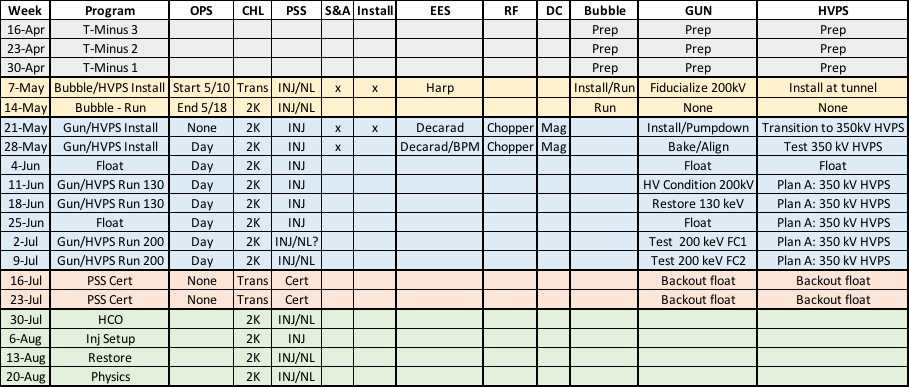 May 6 – May 19: First two weeks of SAD are highly integratedSun/6Beam off at 6am, then surveysAttach turbo pump to 5D over board valve, clean-up overnightMon/7BubbleSecure 5D vacuum valveUnstack lead hut (RCG)Vent 5D, install harp + ceramic break, verify isolationS&A set harp rotationPump down + leak check vacuum OKInstall move crates tunnel, work w/ Brad begin installS&A work w/ Brad set Bubble chamberInstall Bubble laser shutterTue/8BubbleFinal leak check Bubble lineTony (re)allocate harp cable, make-up + HCO harpConnect dump picoammeterInstall work w/ Brad to roughly set Bubble chamberWhen ready S&A check 5D radiator/collimator set BubbleGunInstall move Suitcase, mate to Load and start bakeWed/9BubbleS&A complete alignment of Bubble chamberACE support for network controlsBrad continues Bubble assembly and trainingGun/HVPSInstall move/assemble SF6 + HV stack w/ John in tunnelEnd suitcase bakeThu/10BubbleComplete Bubble assembly and trainingComplete Bubble HCO checklistsThu/10 1600 – Fri/18 080024/7 Ops and INJ/NL begins…(CA/RA by exp’t as needed)Turn on Extractor GaugeSat/19Open HouseWeek of May 21st (#1)MondayCheck laser retro-reflectionAdmin Lockout gun from HV systemPSS Lockout 150kV GlassmanSecure gun valveMagnet racks off, remove correctors from NEG tubeMove photocathodes to SuitcaseRemove HV cable, oil tank, computer cart away from gunCrane OUT (optic table, clean table)Crane IN (SF6 tank)Allow S&A to setupTuesdayS&A have right of way measure (HV, electrode, NEG)Stage turbo to vent HV chamberWednesdayVent gun, remove electrode, cover 10” flangeElectrode to S&A lab to for measurementRemove NEG tube, blank until ready for installRemove RGA, replace w/ right angled valve (ready for plumbing)ThursdayCheck 200kV vs. 130kV puck cage => choose best oneSF6 tank could be stagedFridayInstall fiducialized 200kV electrode to Gun2, set/alignInstall NEG tube w/ M20 BPM’sCheck all electrical isolationsStart Gun2 pumpdown, to leak check by MondayRF condition choppers for 200kV operationMay 28 – June 1 : Bake Gun + Complete HVPS InstallationGunSetup bake (HV chamber, NEG tube, right angled valve)HVPS/PSSFacilities/PSS install conduit and AC contactors, cablingInstall 350kV Glassman control unitInstall 350kV Glassman interface chassisInstall 350kV Glassman control softwareInstall DAC iocin3, software/cablingMove Keithley readbacks to 350kVPSS/Software install VME comparator cardComplete assembly/cabling, HCO w/o PSS permissiveContinue HVPS assembly (add resistor + charge SF6)June 4 – June 8: Operation HVPS + HV Condition GunGunCareful bake: up – soak – down – activate NEG – downAdd krypton plumbing, leak free, bake lineLeak check w/ PREP RGALasers ON (A=pre-amp, D=atten)Test magnets/PS for 200kV limitsOpen gun valve, check retroreflection w/ C laserTerminate BPM’s w/ 50ohm loadsReturn Decarad, anode monitoringLock-out laser shutterHVPS/PSSComplete HCO of PSS/HVPS (interlocks, controls, software)Operate PSS/HVPS on itself (no gun connection)PSS Cert/Review/OK for connection to gunConnect gun to HVPSHV condition w/o Kr first (assess x-ray/vacuum/anode)Kr condition, eliminate FE at 200kVRemove Brock cavity 500kV lineAttach turbo, prep for ventingPrep to remove Brock cavity (ATLIS, notes, nipple, drawing)Vent 1D, remove Brock cavity, replacePump downJune 11 – June 15 : Restore Gun Operation!GunHook-up two new BPM’s, perform HCOReconnect cables, magnetsMove Suitcase photocathodes to PrepRemove SF6 w/ DILO, replace resistor for short, fill SF6Laser table alignment for retroreflectionAdd LV circuit, test interlockRemove bulk GaAs, heat activateInterlocks/checks for 130kV operation130 keV Beamstandard operation INJ SEG modeUse 130kV beam and test PSS kicker in “200kV location”Restore beam to FC2 w/ new gun @ 130 keVOnce satisfied, test transition between 350/150 HVPS ???June 18 – June 22: Bakout Option / Float !!!June 25 – July 29:  200 keV operationConfigured and scale injector for 200keV beam Operate gun at 200kV, setup/test injector for beam to FC1 (chopper OFF)Perform PSS kicker and PSS dipole (INJ SEG) testing/certificationIf desired move PSS kicker to a new  “200kV location”Use Wien or spectrometer to measure energy stabilityTurn on chopper, measure deflection v. power, perform chopper setupBenchmark beam v. charge (transmission, emittance)Decide on possible setup to FC2 (chopper ON/OFF, capture ON/OFF)July 2 – July 13:  Complete 130/200 keV Beam StudiesINJ SEGMagnet capabilities/opticsChopping/dechoppingLongitudinal bunch lengthLifetimeTransverse emittanceWien reachINJ/NLFC2 setupMott/transmission polarimeter